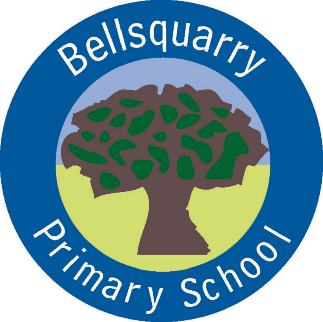 Agenda – Parent Council MeetingMonday 23rd January 20177pm7pm Apologies / review of minutes7.05pm Head Teacher Report7.15pm Governance Reviews Follow-up – Jon Reid7.25pm Treasurer’s report – Linda Hennessay7.40pm Fundraising update 7.50pm School / Parent Council partnership Development	Playground/ trim trailSponsor-a-book campaignRoad safety8.15pm Cllr Fitzpatrick8.25pm Bellsquarry Community Council UpdateAOBDONM Monday 13th March